 COORDENADORIA DO CURSO DE HISTÓRIA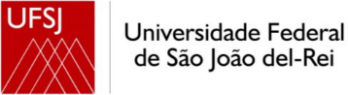 TERCEIRA ETAPA 1º SEMESTRE DO ENSINO REMOTO12/05/2021 à 18/05/2021Matrícula: ____________________ Período: __________Curso: __________________Discente: ______________________________________________________________(  ) IncluirDisciplinas : ______________________________________________________________________________________________________________________________________________________________________________________________________________________________________________________________________________(  ) ExcluirDisciplinas: _____________________________________________________________ ______________________________________________________________________________________________________________________________________________(  ) Quebra de Pré Requisito:Disciplina: ____________________________________________________________________________________________________________________________________________________________________________________________________________Justificativa: _________________________________________________________________________________________________________________________________________________________________________________________________________________________________________________________________________________